My 30-Second Elevator Speech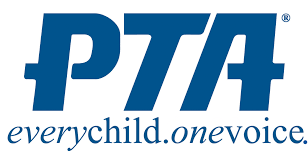 Hi, I’m ____________________________Hook Me!  (fact or question)_________________________________________________________________What We Do (Mission – purpose – vision)_________________________________________________________________Benefits!_________________________________________________________________Engaging Question_________________________________________________________________Take Action!_________________________________________________________________